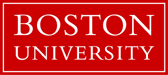 DIVISION OF GRADUATE MEDICAL SCIENCESBOSTON UNIVERSITY SCHOOL OF MEDICINECOURSE REVISION PROPOSAL FORMPlease complete the following with the current course information:REQUESTED CHANGE: Please indicate the change(s) you would like made.REASON FOR CHANGE(S): The APC will only consider requested changes with concise justification.SIGNATURE PAGEPlease provide the following information in case of questions:APPROVAL OF COURSE REVISION(S): For APC and Division Office use only.Academic Policy Committee	Approved	Provisional Approval for Semester	Tabled	Not ApprovedComments:Division of Graduate Medical SciencesApproved	Provisional Approval for Semester	Tabled	Not ApprovedComments:Please submit completed Revision of Course Revision Proposal Forms and required documents to Hee-Young Park (hypark@bu.edu or L-315).Submission by (Dept/Program):Course Number:Course Number:Course Number:Course Number:Course Title:Course Title:Course Manager:Course Manager:Course Manager:Course Manager:Course Manager:Prereq:Credit Hours:Credit Hours:Credit Hours:Semester Offered:Semester Offered:Semester Offered:Semester Offered:Semester Offered:Semester Offered:Day(s):Time:Course Description:Course Description:Course Description:Course Description:Course Description:Course Description:Course Description:Course Number:Course Number:Course Number:Course Number:Course Title:Course Title:Course Manager:Course Manager:Course Manager:Course Manager:Please list any new instructors and their BU ID#s:Please list any new instructors and their BU ID#s:Please list any new instructors and their BU ID#s:Please list any new instructors and their BU ID#s:Please list any new instructors and their BU ID#s:Please list any new instructors and their BU ID#s:Please list any new instructors and their BU ID#s:Please list any new instructors and their BU ID#s:Please list any new instructors and their BU ID#s:Please list any new instructors and their BU ID#s:Please list any new instructors and their BU ID#s:Please list any new instructors and their BU ID#s:Prereq:Credit Hours:Credit Hours:Credit Hours:Semester Offered:Semester Offered:Semester Offered:Semester Offered:Day(s):Time:Course Description:Course Description:Course Description:Course Description:Course Description:Date:Requested By (individual’s name):Requested By (individual’s name):Requested By (individual’s name):Requested By (individual’s name):Email:Email:Telephone:Telephone:Telephone:Chair/Program Director Signature:Chair/Program Director Signature:Chair/Program Director Signature:Chair/Program Director Signature:Chair/Program Director Signature:Signature, Chair of APCDateSignature, Associate Provost of GMSDate